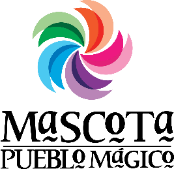 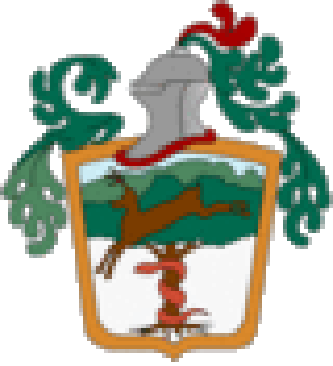 Septiembre 2018ATENTAMENTETEC. CECILIA AIDE AGUILAR GALVAN.ENCARGADA DE LA UNIDAD DE TRANSPARENCIA DEL AYUNTAMIENTO DE MASCOTA, JALISCO.LMMJVSD123*REPARACION DE VEHÍCULOS. *ENTREGA DE COMBUSTIBLE* LIMPIEZA DE ÁREA *TRABAJO DE HERREROS *COMPRA DE REFACCIONES*ENTRADA Y SALIDA DE HERRAMIENTA*LIMPIEZA DEL CORRALON4*REPARACION DE VEHÍCULOS. *ENTREGA DE COMBUSTIBLE* LIMPIEZA DE ÁREA *TRABAJO DE HERREROS *COMPRA DE REFACCIONES*ENTRADA Y SALIDA DE HERRAMIENTA*LIMPIEZA DEL CORRALON5*REPARACION DE VEHÍCULOS. *ENTREGA DE COMBUSTIBLE* LIMPIEZA DE ÁREA *TRABAJO DE HERREROS *COMPRA DE REFACCIONES*ENTRADA Y SALIDA DE HERRAMIENTA*LIMPIEZA DEL CORRALON 6*REPARACION DE VEHÍCULOS. *ENTREGA DE COMBUSTIBLE* LIMPIEZA DE ÁREA *TRABAJO DE HERREROS *COMPRA DE REFACCIONES*ENTRADA Y SALIDA DE HERRAMIENTA*LIMPIEZA DEL CORRALON 7*REPARACION DE VEHÍCULOS. *ENTREGA DE COMBUSTIBLE* LIMPIEZA DE ÁREA *TRABAJO DE HERREROS *COMPRA DE REFACCIONES*ENTRADA Y SALIDA DE HERRAMIENTA*LIMPIEZA DEL CORRALON 101112*REPARACION DE VEHÍCULOS. *ENTREGA DE COMBUSTIBLE* LIMPIEZA DE ÁREA *TRABAJO DE HERREROS *COMPRA DE REFACCIONES*ENTRADA Y SALIDA DE HERRAMIENTA*LIMPIEZA DEL CORRALON13*REPARACION DE VEHÍCULOS. *ENTREGA DE COMBUSTIBLE* LIMPIEZA DE ÁREA *TRABAJO DE HERREROS *COMPRA DE REFACCIONES*ENTRADA Y SALIDA DE HERRAMIENTA*LIMPIEZA DEL CORRALON14*REPARACION DE VEHÍCULOS. *ENTREGA DE COMBUSTIBLE* LIMPIEZA DE ÁREA *TRABAJO DE HERREROS *COMPRA DE REFACCIONES*ENTRADA Y SALIDA DE HERRAMIENTA*LIMPIEZA DEL CORRALON15*REPARACION DE VEHÍCULOS. *ENTREGA DE COMBUSTIBLE* LIMPIEZA DE ÁREA *TRABAJO DE HERREROS *COMPRA DE REFACCIONES*ENTRADA Y SALIDA DE HERRAMIENTA*LIMPIEZA DEL CORRALON 16*REPARACION DE VEHÍCULOS. *ENTREGA DE COMBUSTIBLE* LIMPIEZA DE ÁREA *TRABAJO DE HERREROS *COMPRA DE REFACCIONES*ENTRADA Y SALIDA DE HERRAMIENTA*LIMPIEZA DEL CORRALON171819*REPARACION DE VEHÍCULOS. *ENTREGA DE COMBUSTIBLE* LIMPIEZA DE ÁREA *TRABAJO DE HERREROS *COMPRA DE REFACCIONES*ENTRADA Y SALIDA DE HERRAMIENTA*LIMPIEZA DEL CORRALON 20*REPARACION DE VEHÍCULOS. *ENTREGA DE COMBUSTIBLE* LIMPIEZA DE ÁREA *TRABAJO DE HERREROS *COMPRA DE REFACCIONES*ENTRADA Y SALIDA DE HERRAMIENTA*LIMPIEZA DEL CORRALON 21*REPARACION DE VEHÍCULOS. *ENTREGA DE COMBUSTIBLE* LIMPIEZA DE ÁREA *TRABAJO DE HERREROS *COMPRA DE REFACCIONES*ENTRADA Y SALIDA DE HERRAMIENTA*LIMPIEZA DEL CORRALON 22*REPARACION DE VEHÍCULOS. *ENTREGA DE COMBUSTIBLE* LIMPIEZA DE ÁREA *TRABAJO DE HERREROS *COMPRA DE REFACCIONES*ENTRADA Y SALIDA DE HERRAMIENTA*LIMPIEZA DEL CORRALON 23*REPARACION DE VEHÍCULOS. *ENTREGA DE COMBUSTIBLE* LIMPIEZA DE ÁREA *TRABAJO DE HERREROS *COMPRA DE REFACCIONES*ENTRADA Y SALIDA DE HERRAMIENTA*LIMPIEZA DEL CORRALON 242526*REPARACION DE VEHÍCULOS. *ENTREGA DE COMBUSTIBLE* LIMPIEZA DE ÁREA *TRABAJO DE HERREROS *COMPRA DE REFACCIONES*ENTRADA Y SALIDA DE HERRAMIENTA*LIMPIEZA DEL CORRALON 27*REPARACION DE VEHÍCULOS. *ENTREGA DE COMBUSTIBLE* LIMPIEZA DE ÁREA *TRABAJO DE HERREROS *COMPRA DE REFACCIONES*ENTRADA Y SALIDA DE HERRAMIENTA*LIMPIEZA DEL CORRALON 28*REPARACION DE VEHÍCULOS. *ENTREGA DE COMBUSTIBLE* LIMPIEZA DE ÁREA *TRABAJO DE HERREROS *COMPRA DE REFACCIONES*ENTRADA Y SALIDA DE HERRAMIENTA*LIMPIEZA DEL CORRALON 29*REPARACION DE VEHÍCULOS. *ENTREGA DE COMBUSTIBLE* LIMPIEZA DE ÁREA *TRABAJO DE HERREROS *COMPRA DE REFACCIONES*ENTRADA Y SALIDA DE HERRAMIENTA*LIMPIEZA DEL CORRALON 30*REPARACION DE VEHÍCULOS. *ENTREGA DE COMBUSTIBLE* LIMPIEZA DE ÁREA *TRABAJO DE HERREROS *COMPRA DE REFACCIONES*ENTRADA Y SALIDA DE HERRAMIENTA*LIMPIEZA DEL CORRALON 